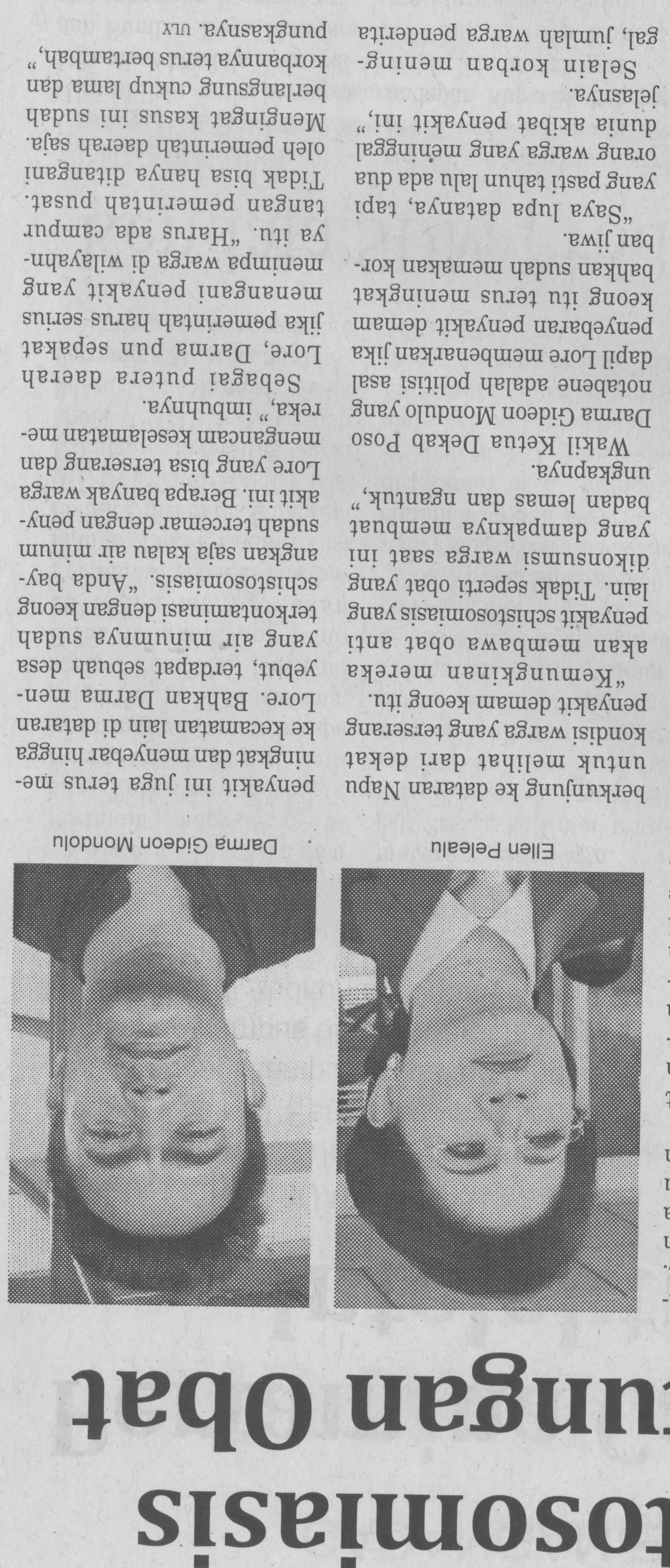 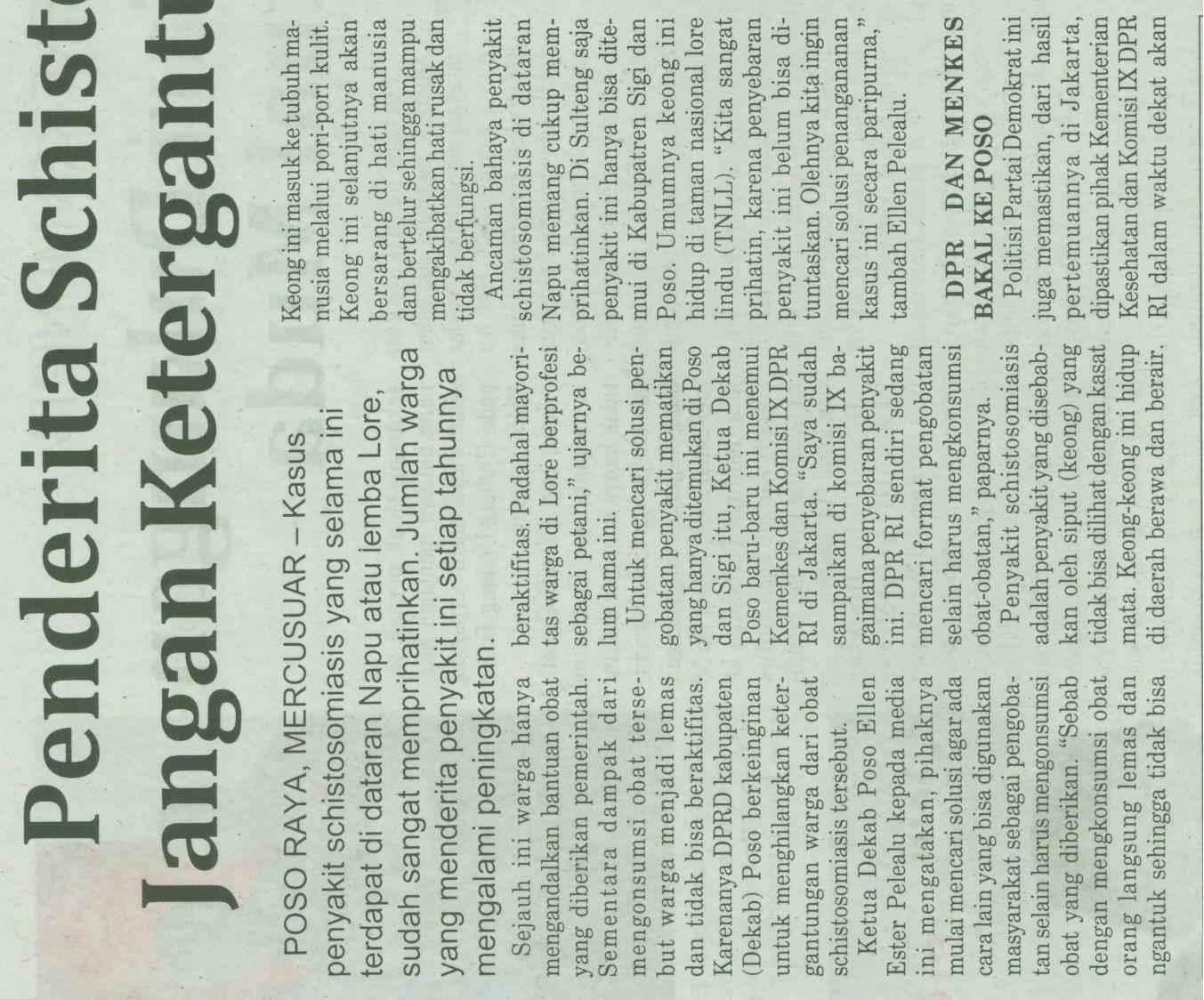 Harian    :MercuKasubaudSulteng 2Hari, tanggal:Kamis,19 Maret 2015KasubaudSulteng 2Keterangan:Penderita Schistosomnieasis Jangan Ketergantungan ObatKasubaudSulteng 2Entitas:PosoKasubaudSulteng 2